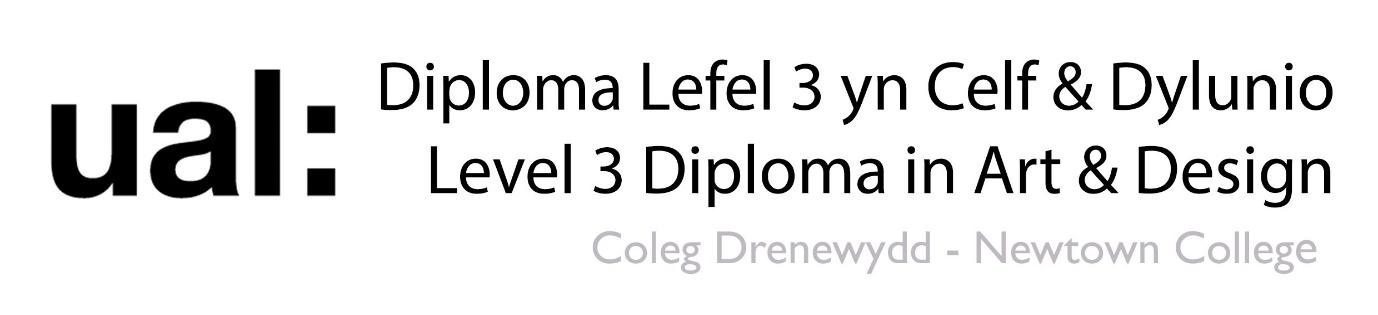 Name:Give these following techniques a rating out of 5. Lino Printing1	2	3	4	5Polyboard Printing1	2	3	4	5Silk Painting1	2	3	4	5Heat Press1	2	3	4	5Foam1	2	3	4	5Wire1	2	3	4	5Wood1	2	3	4	5Vacuum Form1	2	3	4	5Plastic1	2	3	4	5Cardboard1	2	3	4	5Paper1	2	3	4	5Paper Mache 1	2	3	4	5